Кыргыз Республикасы                                                                       Кыргызская Республика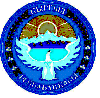         Ош областы                                                                                         Ошская область        Ноокат району                         	                                              Ноокатский районКөк-Жар айылдык кеңеши                                                         Көк-Жарский айыльный кеңеш_______________________________________________________________________________Көк-Жар айылдык кенешинин VII чакырылышынын кезексиз                                                                  16- сессиясы                                                    №  16-1-Токтому .Көк-Жар айылы .                                                                           16.09. 2022-жыл .              Жергиликтүү курултайларга делегаттарды шайлоо боюнча чогулуштарды жана жыйындарды өткөрүү жөнүндө    Кыргыз Республикасынын Президентинин  2022-жылдын 15-августундагы №284  “Элдик Курултайды чакыруу жөнүндө” Жарлыгы менен аныкталган 2022-жылдын 25-ноябрында өтүүчү биринчи Элдик Курултайга Көк-Жар айыл аймагынан делегаттарды шайлоону уюштуруу жана өткөрүү максатында, Биринчи Элдик Курултайды  өткөрүү боюнча уюштуруу комитетинин 2022-жылдын 9-сентябрындагы № 2 чечимине негиз, Көк-Жар  айылдык кеңеши                                                       ТОКТОМ КЫЛАТКөк-Жар айыл аймагында  Элдик курултайдын делегаттарын шайлоо боюнча жергиликтүү курултайы Көк-Жар маданият үйүндө 2022-жылдын 5-ноябрь күнү саат 12:00дө  өткөрүлсүн.Көк-Жар айыл аймагынан   Жергиликтүү курултайга айылдын  жашоочуларынын санына жараша делегаттардын нормасы 150 (жүз элүү) болуп бекитилсин.Жергиликтүү курултайга делегаттарды шайлоо боюнча жергиликтүү жамааттын чогулуштарын жана жыйындарын өткөрүү графиги  тиркемеге ылайык бекитилсин. (тикеме тиркелет)Жергиликтүү курултайды уюштуруу жана өткөрүү боюнча жумушчу тобунун курамы тиркемеге ылайык бекитилсин (тиркелет) .Чогулуштарды жана жыйындарды, айылдын чогулуш өткөрүлүп жаткан аймагында өткөрүүгө  жооптуу болуп тиркемеге ылайык Көк-Жар  айылдык кеңешинин депутаттары бекитилсин. (тиркеме тиркелет)Токтомдун  аткарылышын көзөмөлдөө жагы айылдык кеңештин социалдык маселелер , маданият, билим берүү, саламаттыкты сактоо, жаштар, спорт, регламент, депутаттык этика жана мандат боюнча туруктуу комиссиясына жүктөлсүн.Көк-Жар айылдык кеңешинин                                     төрагасы:                             Р.Арапов               Көк-Жар айылдык кеңештин                                 жооптуу катчысы:                                      Н.МатаиповЖергиликтүү курултайды уюштуруу жана өткөрүү боюнча жумушчу  тобунун курамы.Курамынын төрагасы Р.Арапов айылдык кеңештин төрагасы.Курамынын катчысы Н.Матаипов айылдык кеңештин жооптуу катчысы.Көк-Жар айылдык кеңештин                   жооптуу катчысы:                                      Н.МатаиповЖергиликтүү курултайды уюштуруу жана өткөрүү боюнча депутаттардын жумушчу  тобунун курамы.Курамынын төрагасы Р.Арапов айылдык кеңештин төрагасы.Курамынын катчысы Н.Матаипов айылдык кеңештин жооптуу катчысы.Көк-Жар айылдык кеңештин                   жооптуу катчысы:                                      Н.МатаиповКыргыз Республикасы                                                                       Кыргызская Республика        Ош областы                                                                                         Ошская область        Ноокат району                         	                                              Ноокатский районКөк-Жар айылдык кеңеши                                                         Көк-Жарский айыльный кеңеш_______________________________________________________________________________Көк-Жар айылдык кенешинин VII чакырылышынын кезексиз                                                                  16- сессиясы                                                    №  16-2-Токтому .Көк-Жар айылы .                                                                           16.09. 2022-жыл .              Көк-Жар айыл өкмөтүнүн башчысы С.Миңбаевдин  2022-жылдын  16-сентябрындагы № 2408 сандуу катын карооо жөнүндө   Көк-Жар айыл өкмөтүнүн  2022-жылдын 16-сентябрындагы Кыргыз Республикасынын Баткен облусунда жайгашкан Кыргызстан-Тажикистан мамлекеттеринин ортосундагы чек арада эки мамлекеттин ортосунда пайда болгон согуштан улам жабыр тарткан Кыргыз мамлекетинин жарандарына материалдык жактан жардам көрсөтүү максатында, Көк-Жар айыл өкмөтүнүн 2022-жылга карата бюджетине өзгөртүү киргизүү жөнүндөгү № 2408 сандуу катын карап талкуулап, Көк-Жар айылдык кеңеши                                                       ТОКТОМ КЫЛАТКөк-Жар айыл өкмөтүнүн  2022-жылдын 16-сентябрындагы Баткен облусундагы жабыр тарткан жарандарга материалдык жардам көрсөтүү жөнүндөгү  № 2408 сандуу каты аткарууга алынсын.Көк-Жар айыл өкмөтүнүн 2022-жылдын бюджетине учурдагы кырдаалга байланыштуу 1-тиркемеге негиз өзгөртүү киргизилсин. (тиркеме тиркелет.)Токтомдун аткарылышын көзөмөлдөө жагы Көк-Жар айыл өкмөтүнүн башчысы С.Миңбаевке ФЭБнүн башчысы А.Тургунбай уулуна жана айылдык кеңешинин Бюджет, экономика, муниципалдык менчик, инвестиция, ишкердик иш, жана тышкы экономикалык байланыш боюнча туруктуу комиссиясына жүктөлсүн.Көк-Жар айылдык кеңешинин                                     төрагасы:                             Р.Арапов               Көк-Жар айылдык кеңештин                                 жооптуу катчысы:                                      Н.МатаиповКыргыз Республикасы                                                                       Кыргызская Республика        Ош областы                                                                                         Ошская область        Ноокат району                         	                                              Ноокатский районКөк-Жар айылдык кеңеши                                                         Көк-Жарский айыльный кеңеш_______________________________________________________________________________Көк-Жар айылдык кенешинин VII чакырылышынын кезексиз                                                                  16- сессиясы                                                    №  16-3-Токтому .Көк-Жар айылы .                                                                           16.09. 2022-жыл .                                                                Кък-Жар айылдык кеёешинин 2022-жылдын                                                                 24-январындагы №8-5 токтомуна 2022-                                                                жылдын 9 айына карата ъзгърт\\лърд\ жана                                                                толуктоолорду киргиз\\ жън\ндъ.     Кък-Жар айыл ъкмът\н\н башчысынын сураныч катын жана Кък-Жар айылдык кеёешинин экономика, соода жана бюджет боюнча туруктуу комитетинин сунуш долбоорун карап, таанышып чыгып, Кыргыз Республикасынын “Бюжеттик кодексинин” 9-бъл\м\н\н 21-главасынын 115-беренесинин 4-пунктуна негиз      Кък-Жар айылдык кеёешиТОКТОМ КЫЛАТ:Кък-Жар айылдык кеёешинин 2022-жылдын 24-январындагы №8-5 токтомуна тъмънък\ тизмеге жана 1-тиркемеге негиз айыл ъкмът\н\н бюджетинин атайын каражаттар эсебине жалпысы болуп 800 000 (сегиз ж\з  миё ) сомдук ъзгърт\\лър жана толуктоолор киргизилсин. (тиркеме тиркелет)Балдар бакчаларынын тамак-аш продуктуларын сатып алуу максатында ата-энелер тълъм\ кътър\лгънд\г\нъ байланыштуу атайын каражаттар счетунун 70911-бъл\м\нъ 800 000 (сегиз ж\з миё) сом акча каражаты кошулсун.2022-жылдын 9 айына карата 1-тиркемеге негиз, Кък-Жар айыл ъкмът\н\н бюджетинин атайын каражаттар эсебинин киреше жана чыгаша бъл\ктър\нъ ъзгърт\\лър жана толуктоолор киргизилсин.Бөлүштүрүлгөн акча каражатын мыйзамдуу түрдө статьяларына коюп иш алып баруу жагы айыл өкмөтүнүн башчысы Миёбаев Саттарали Мукумовичке жана ФЭБ башчысы Тургунбай уулу Айтибекке милдеттендирилсин.Токтомдун аткарылышын көзөмөлдөө жагы депутаттардын Көк-Жар айылдык кеңешинин экономика, бюджет, соода жана ишкердүүлүк боюнча туруктуу комиссиясына жүктөлсүн.Кък-Жар айылдык кеёешинин търагасы:                                    Р. Арапов Киреше бъл\г\                                                      2.Чыгаша бъл\м\Кък-Жар айылдык кеёешинин                      жооптуу катчысы:                             Н. МатаиповКөк-Жар айылдык кенешинин №16-1 токтомуна  №1-тиркемеКөк-Жар айыл аймагындагы айылдарда Элдик Курултайга делегаттарды шайлоо боюнча өткөрүлө турган жыйындардын графиги.Көк-Жар айылдык кенешинин №16-1 токтомуна  №2-тиркеме№Айылдын аталышыӨткөрүүгө жооптуу жумушчу топ        Иштеген орду1Ак-ӨтөкАпсатаров А.Жийде айылынын айыл башчысы2Жийде Апсатаров А.Жийде айылынын айыл башчысы3КаранайЖоробаев Ж.Каранай айылынын айыл башчысы4Көк-ЖарАсанбаев Н.Көк-Жар айылынын айыл башчысы5БорбашЭлчибеков М.Борбаш айылынын айыл башчысы6СарыкаңдыНасиров К.Сарыкаңды айылынын айыл башчысы7АлашанЭргешов Н.Алашан айылынын айыл башчысыКөк-Жар айылдык кенешинин №16-1 токтомуна  №3-тиркеме№Айылдын аталышыӨткөрүүгө жооптуу жумушчу топ        Иштеген орду1Ак-ӨтөкИсаков О. Имаралиева А.Жийде айылынын депутаттары2Жийде Мамасалиев А. Амиракулова М. Каныбек у М. Кочкоров Н. Осмонова Г.Жийде айылынын депутаттары3КаранайАхмедов С. Мажакипова Э. Матисаева А. Пирматов ТКаранай айылынын депутаттары4Көк-ЖарТурабыева Р. Бакыев А. Жалалов З. Раимжанова Н.Көк-Жар айылынын депутаттары5БорбашЖарматов А. Калыкова Ш. Абдракманова М. Кадыркулов Э. Ташов Б. Абдраим у А.Борбаш айылынын депутаттары6СарыкаңдыТүмөнов К. Каимов К. Маманов О. Жумабаева Ж. Мамырова М.Сарыкаңды айылынын депутаттары7АлашанШамаева К. Разыкова Т. Элчиев К. Боронов М.Алашан айылынын депутаттарыКөк-Жар айылдык кенешинин №16-2 токтомуна  №1-тиркемеКөк-Жар айыл өкмөтүнүн 2022-жылга карата бекитилген бюджетине Баткен окуясына байланыштуу өзгөртүү киргизүү боюнча тиркеме.Көк-Жар айылдык кенешинин №16-3 токтомуна  №1-тиркемеЭлементтерКирешелердин аталышы2022-жылдын 12 айына карата бекитилген план2022-жылдын 9 айына такталган план2020-жылдын 9 айына карата аткарылганКутулуудъг\ЭлементтерКирешелердин аталышы2022-жылдын 12 айына карата бекитилген план2022-жылдын 9 айына такталган план2020-жылдын 9 айына карата аткарылганКутулуудъг\ЭлементтерКирешелердин аталышы2022-жылдын 12 айына карата бекитилген план2022-жылдын 9 айына такталган план2020-жылдын 9 айына карата аткарылганКутулуудъг\ЭлементтерКирешелердин аталышы2022-жылдын 12 айына карата бекитилген план2022-жылдын 9 айына такталган план2020-жылдын 9 айына карата аткарылганКутулуудъг\ЭлементтерКирешелердин аталышы2022-жылдын 12 айына карата бекитилген план2022-жылдын 9 айына такталган план2020-жылдын 9 айына карата аткарылганКутулуудъг\14232900Атайын каражаттар тълъм\3190,01519,93073,9+800,0ХЖалпысы3190,03073,93073,9+902,4Бъл\мБеренелерБеренелерЖалпысы70911+800,0+800,0Х+800,0+800.0